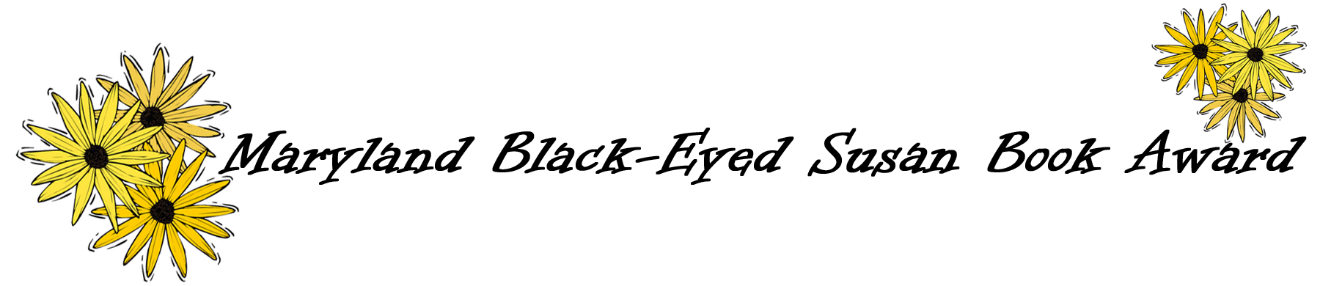 High School Voting Tally2019-2020REMEMBER: EVERY STUDENT VOTE COUNTS!  If using US Postal Service, tally must be postmarked no later than April 25, 2020.Please send to:Maryland Black-Eyed Susan Book Awardc/o Dedra Van Gelder2207 Garden Lane Bryans Road, MD 20616TitleGrades (Optional)TotalsFar from the TreeBrightly BurningTruly DeviousHey, KiddoMoxieWhat I Leave BehindAfter the Shot DropsThe 57 BusEliza and Her MonstersPridePerson Completing Form:Position:School:County:Address:Address:Phone:Phone:Email:Email: